Hope Esthetics Client Record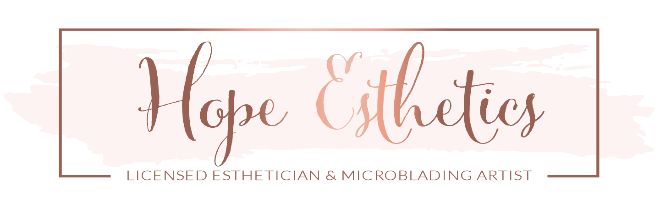 Last Name: __________________________	First Name: ________________________________Phone Number: ______________________ Driver’s License #: ___________________________Email: ______________________________ Date of Birth: ___________ Date: ______________PLEASE CIRCLE ANY CONDITIONS LISTED BELOW THAT APPLY TO YOU.TB 	EPILEPSY	 BLOOD THINNERSSCARRING/KELOIDING HIVPREGNANTECZEMAPSORIASIS 	   HEART CONDITIONSMRSA/STAPH INFECTIONBLEEDING DISORDER	RETINOL PRODUCTSAUTO IMMUNE DISORDER DIABETES 		ACTIVE ACNE IN BROW- REGION	VERTIGOSKIN SENSITIZING PRODUCTS Do you have any allergies? If so please list all of them below._____________________________________________________________________________Do you use any medications or have any medical/skin conditions that may affect the healing of the body art you wish to receive? _____________________________________________________________________________Are you allergic to numbing agents, or do you have issues with numbing? Example, at the dentist?__________________________________________________________________________________Is there any information you feel you should provide to the body artist?__________________________________________________________________________________________________________________________________________________________________________Please circle your skin type (in the forehead area).OILY		DRY		NORMAL		COMBO		SENSITIVE SKIN Client Signature:________________________________________________________________This section to be completed by artist:Artist name: ____________________ Artist Signature: _________________________________Colors/formulas, Manufacturer, and Lot Numbers of all inks and needles; client notes:_______________________________________________________________________________________________________________________________________________________________________________________________________________________________________________________________